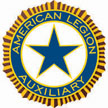 South Dakota American Legion AuxiliaryNarrative Reports for year ___________**please include pictures and newspaper clippings**Date:_____________________Program: _________________________ Title:_____________________________________________District _____ Unit Name/Town _______________________________ Unit # ___________________Chairman/Person Reporting ___________________________________________________________Email: _______________________________________. Phone: _______________________________Up to 750 Words_____________________________________________________________________________________________________________________________________________________________________________________________________________________________________________________________________________________________________________________________________________________________________________________________________________________________________________________________________________________________________________________________________________________________________________________________________________________________________________________________________________________________________________________________________________________________________________________________________________________________________________________________________________________________________________________________________________________________________________________________________________________________________________________________________________________________________________________________________________________________________________________________________________________________________________________________________________________________________________________________________________________________________________________________________________________________________________________________________________________________________________________________________________________________________________________________________________________________________________________________________________________________________________________________________________________________________________________________________________________________________________________________________________________________________________________________________________________________________________________________________________________________________________________________________________________________________________________________________________________________________________________________________________________________________________________________________________________________________________________________________________________________________________________________________________________________________________________________________________________________________________________________________________________________________________________________________________________________________________________________________________